Jane Ann BowmanJuly 2, 1958 – December 31, 1958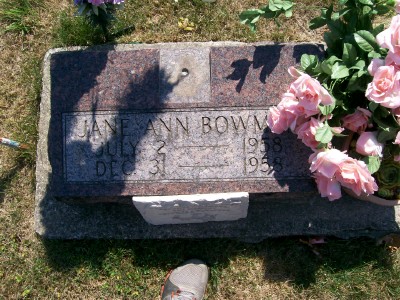 Photo by Scott ShoupIndiana, U.S., Death Certificates, 1899-2011Name:	Jane Ann BowmanGender:	FemaleRace:	WhiteAge:	5m 29dBirth Date:	2 Jul 1958Birth Place:	IndianaDeath Date:	31 Dec 1958Death Place:	Bluffton, Wells, Indiana, USAFather:	George O Bowman, informantMother:	Phyllis BetzBurial: January 2, 1959 Six Mile